25 августа 2023 года     № 28 (847)         пос. Красное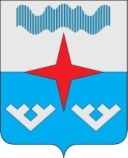 Администрация  Сельского поселения «Приморско–Куйский  сельсовет» Заполярного района  Ненецкого автономного округаПОСТАНОВЛЕНИЕот 22 августа 2023 № 96п. КрасноеО начале отопительного сезонаВ связи с понижением среднесуточной температуры наружного воздуха Администрация Сельского поселения «Приморско-Куйский сельсовет» ЗР НАО ПОСТАНОВЛЯЕТ:1. Поставщикам тепловой энергии, расположенным на территории Сельского поселения "Приморско-Куйский сельсовет» Заполярного района Ненецкого автономного округа, начать отопительный сезон 2023-2024 годов с 24.08.2023 года.2.     Настоящее постановление вступает в силу после его официального опубликования (обнародования).  Глава Сельского поселения «Приморско-Куйский сельсовет» ЗР НАО                                Л.М. Чупров	Информационный бюллетень № 28 (847) от   25 августа 2023 г.  Издатель: Администрации Сельского поселения «Приморско-Куйский сельсовет» ЗР НАО и Совет депутатов Сельского поселения «Приморско-Куйский сельсовет» ЗР НАО поселок Красное.   Редактор: Тайбарей Г.М.  Тираж 30 экз. Бесплатно. Отпечатан на принтере Администрации Сельского поселения «Приморско-Куйский сельсовет» ЗР НАО  ИНФОРМАЦИОННЫЙ             БЮЛЛЕТЕНЬ        СЕЛЬСКОГО ПОСЕЛЕНИЯ         «ПРИМОРСКО-КУЙСКИЙ СЕЛЬСОВЕТ»         ЗАПОЛЯРНОГО РАЙОНА        НЕНЕЦКОГО АВТОНОМНОГО ОКРУГА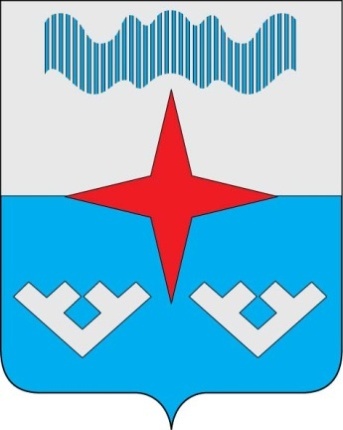 